Brussel Sprouts (Sweet and Parmesan)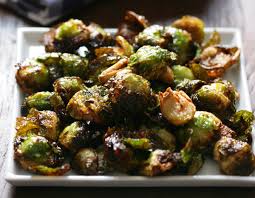 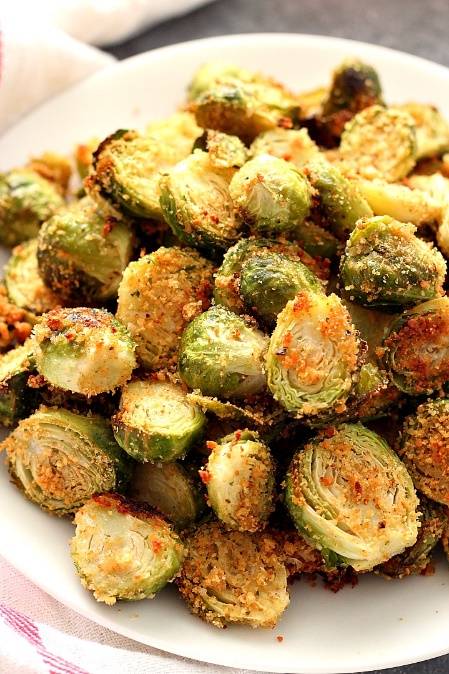 Prep Time: 20 minutesCook Time: 0 minutesTotal Time: 20 minutesYield: 20 servings